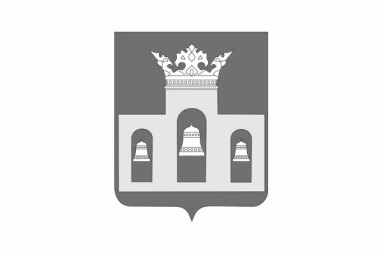 II КИНОФЕСТИВАЛЬ В БОЛЬШИХ ВЯЗЁМАХ11 декабря 2016 годаЗАЯВКАОтбор программы кинофестиваля производится до 07 декабря 2016 года1. Название: _____________________________________________________________________________________________2. Режиссер: - _____________________________________________________________________________________________3. Сценарист: -_____________________________________________________________________________________________4. Оператор: - _____________________________________________________________________________________________5. Художник: -_____________________________________________________________________________________________6. Музыка: -_____________________________________________________________________________________________7. Продюсер: - _____________________________________________________________________________________________8. Актеры: -_____________________________________________________________________________________________9. Компания / киностудия: -_____________________________________________________________________________________________10. На каких фестивалях был уже представлен фильм: -_____________________________________________________________________________________________11. Награды: -_____________________________________________________________________________________________12. Год производства: -                                                   13. Продолжительность (мин.): -_____________________________________________________________________________________________14. Видеоноситель для отборочной комиссии:      формат: -         DVD   (     )  Флэш-носитель (      )          Файл (ссылка): ___________________                               PAL    (     )  NTSC (     )    Стерео (     )   Моно (     )_____________________________________________________________________________________________15. Фильмокопия для фестивального показа:      формат: -       DCP (      )      . (      )        Beta SP (     )  DVD (     )     Другое: _______________________________________________________________________________________________________________16. Цветной  (     )                             Ч/Б  (     )                 _____________________________________________________________________________________________17. Город:_____________________________________________________________________________________________18. Краткий синопсис: _________________________________________________________________________ _____________________________________________________________________________________________________________________________________________________________________________________________________________________________________________________________________________________________________________________________________________________________________________________________________________________________________________________________________________________________________________________________________________________________________________________________________________________________________________________________________________________________________________________________________________________________________________________________________________________________________________________________________19. Биография режиссера: ____________________________________________________________________ _____________________________________________________________________________________________________________________________________________________________________________________________________________________________________________________________________________________________________________________________________________________________________________________________________________________________________________________________________________________________________________________________________________________________________________________________________________________________________________________________________________________________________________________________________________________________________________________________________________________________________________________________________20. Фильмография режиссера: _________   __________________________________________________________________________________          год                        название фильма_______________     __________________________________________________________________________________________________________________________________________________   ___________________________________________________________________________________________   ___________________________________________________________________________________________   ___________________________________________________________________________________________   ___________________________________________________________________________________________   ___________________________________________________________________________________________   ___________________________________________________________________________________________   ___________________________________________________________________________________________   __________________________________________________________________________________21. Контактная информация: Название компании / Ф.И.О. правообладателя: _____________________________________________________________________________________________адрес: ______________________________________________________________________________________телефон:( _______ ) ____________________________    факс: ( ______ ) ______________________________                           e-mail: ______________________________________________________________________________________www. _______________________________________________________________________________________Я, нижеподписавшийся, подтверждаю, что права на показ вышеуказанного фильма принадлежат нашей компании. Данной заявкой разрешаем показы фильма (2-3 показа) в рамках II Кинофестиваля в Больших Вязёмах, а также размещение информации о фильме на афишах кинофестиваля, в печатных изданиях и на вебсайтах.  С регламентом кинофестиваля ознакомлен. Оргкомитет оставляет за собой право включения фильма в программу кинофестиваля. Ф.И.О.: ________________________________________                            Подпись:_______________________                                                                                                                           Дата: __________________________    ФОРМУ НЕОБХОДИМО ЗАПОЛНЯТЬ ТОЛЬКО ПЕЧАТНЫМИ БУКВАМИПожалуйста, помните, что на фестиваль принимаются только игровые короткометражные  фильмы хронометражем не более 30 минут.